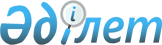 Шарбақты аудандық мәслихатының 2013 жылғы 26 желтоқсандағы «Шарбақты ауданының 2014 – 2016 жылдарға арналған бюджеті туралы» № 98/36 шешіміне өзгерістер енгізу туралы
					
			Күшін жойған
			
			
		
					Павлодар облысы Шарбақты аудандық мәслихатының 2014 жылғы 05 тамыздағы № 138/47 шешімі. Павлодар облысының Әділет департаментінде 2014 жылғы 19 тамызда № 3939 болып тіркелді. Күші жойылды - Павлодар облысы Шарбақты аудандық мәслихатының 2015 жылғы 10 ақпандағы № 192/54 шешімімен      Ескерту. Күші жойылды - Павлодар облысы Шарбақты аудандық мәслихатының 10.02.2015 № 192/54 шешімімен.

      Қазақстан Республикасының 2008 жылғы 4 желтоқсандағы Бюджет кодексінің 106–бабы 4–тармағына, Қазақстан Республикасының 2001 жылғы 23 қаңтардағы «Қазақстан Республикасындағы жергілікті мемлекеттік басқару және өзін–өзі басқару туралы» Заңының 6–бабы 1–тармағының 1) тармақшасына сәйкес Шарбақты аудандық мәслихаты ШЕШІМ ЕТЕДІ:

      1. Шарбақты аудандық мәслихатының 2013 жылғы 26 желтоқсандағы № 98/36 «Шарбақты ауданының 2014 – 2016 жылдарға арналған бюджеті туралы» (Нормативтік құқықтық актілерді мемлекеттік тіркеу тізілімінде № 3660 тіркелген, 2014 жылғы 16 қаңтардағы ауданның «Маралды» газетінің № 3, 2014 жылғы 16 қаңтардағы «Трибуна» газетінің № 3 жарияланған) шешіміне келесі өзгерістер енгізілсін: 
      1 тармақта:

      1) тармақшада:
      «2557936» сандары «2564524» деген сандармен ауыстырылсын;

      «5830» сандары «5992» деген сандармен ауыстырылсын;

      «709» сандары «7135» деген сандармен ауыстырылсын;

      2) тармақшада «2597163» сандары «2604518» деген сандармен ауыстырылсын;

      5) тармақшада: «(-) 68079» сандары «(-) 68846» деген сандармен ауыстырылсын;

      6) тармақшада: «68079» сандары «68846» деген сандармен ауыстырылсын;

      көрсетілген шешімнің 1 қосымшасы осы шешімнің қосымшасына сәйкес жаңа редакцияда баяндалсын.

      2. Осы шешімнің орындалуын бақылау Шарбақты аудандық мәслихатының бюджет және ауданды әлеуметтік–экономикалық дамыту мәселесі жөніндегі тұрақты комиссиясына жүктелсін.
      3. Осы шешім 2014 жылғы 1 қаңтардан бастап қолданысқа енгізіледі.


 2014 жылға арналған аудандық бюджет (өзгерістерімен бірге)
					© 2012. Қазақстан Республикасы Әділет министрлігінің «Қазақстан Республикасының Заңнама және құқықтық ақпарат институты» ШЖҚ РМК
				
      Сессия төрағасы

В. Лямцев

      Аудандық мәслихат хатшысы

Т. Абдрахманов
Шарбақты аудандық мәслихатының
2014 жылғы 5 тамыздағы 
№ 138/47 шешіміне 
Қосымшa 
Шарбақты аудандық мәслихатының
2013 жылғы 26 желтоқсандағы 
№ 98/36 шешіміне 
1 қосымша Санаты

Санаты

Санаты

Санаты

Санаты

Сомасы (мың теңге)

Сыныбы

Сыныбы

Сыныбы

Сыныбы

Сомасы (мың теңге)

Ішкі сыныбы Атауы

Ішкі сыныбы Атауы

Ішкі сыныбы Атауы

Сомасы (мың теңге)

1

2

3

4

4

5

I. Кірістер

I. Кірістер

2564524

1

Салықтық түсімдер

Салықтық түсімдер

404466

01

Табыс салығы

Табыс салығы

179244

2

Жеке табыс салығы

Жеке табыс салығы

179244

03

Әлеуметтік салық

Әлеуметтік салық

149487

1

Әлеуметтік салық

Әлеуметтік салық

149487

04

Меншікке салынатын салықтар

Меншікке салынатын салықтар

67322

1

Мүлікке салынатын салықтар

Мүлікке салынатын салықтар

31146

3

Жер салығы

Жер салығы

7639

4

Көлік құралдарына салынатын салықтар

Көлік құралдарына салынатын салықтар

26037

5

Бірыңғай жер салығы

Бірыңғай жер салығы

2500

05

Тауарларға, жұмыстарға және қызметтерге салынатын ішкі салықтар

Тауарларға, жұмыстарға және қызметтерге салынатын ішкі салықтар

5963

2

Акциздер

Акциздер

1669

3

Табиғи және басқа да ресурстарды пайдаланғаны үшін түсетін түсімдер

Табиғи және басқа да ресурстарды пайдаланғаны үшін түсетін түсімдер

1796

4

Кәсіпкерлік және кәсіби қызметті жүрізгені үшін алынатын алымдар

Кәсіпкерлік және кәсіби қызметті жүрізгені үшін алынатын алымдар

2498

08

Заңдық мәнді іс–әрекеттерді жасағаны және (немесе) оған уәкілеттігі бар мемлекеттік органдар немесе лауазымды адамдар құжаттар бергені үшін алынатын міндетті төлемдер

Заңдық мәнді іс–әрекеттерді жасағаны және (немесе) оған уәкілеттігі бар мемлекеттік органдар немесе лауазымды адамдар құжаттар бергені үшін алынатын міндетті төлемдер

2450

1

Мемлекеттік баж

Мемлекеттік баж

2450

2

Салықтық емес түсімдер

Салықтық емес түсімдер

5992

01

Мемлекеттік меншіктен түсетін кірістер

Мемлекеттік меншіктен түсетін кірістер

2125

1

Мемлекеттік кәсіпорындардың таза кірісі бөлігінің түсімдері

Мемлекеттік кәсіпорындардың таза кірісі бөлігінің түсімдері

160

5

Мемлекет меншігіндегі мүлікті жалға беруден түсетін кірістер

Мемлекет меншігіндегі мүлікті жалға беруден түсетін кірістер

1950

7

Мемлекеттік бюджеттен берілген кредиттер бойынша сыйақылар

Мемлекеттік бюджеттен берілген кредиттер бойынша сыйақылар

15

06

Басқа да салықтық емес түсімдер

Басқа да салықтық емес түсімдер

3867

1

Басқа да салықтық емес түсімдер

Басқа да салықтық емес түсімдер

3867

3

Негізгі капиталды сатудан түсетін түсімдер

Негізгі капиталды сатудан түсетін түсімдер

7135

03

Жерді және материалдық емес активтерді сату

Жерді және материалдық емес активтерді сату

7135

1

Жерді сату

Жерді сату

4564

2

Материалдық емес активтерді сату

Материалдық емес активтерді сату

2571

4

Трансферттердің түсімдері

Трансферттердің түсімдері

2146931

02

Мемлекеттік басқарудың жоғары тұрған органдарынан түсетін трансферттер 

Мемлекеттік басқарудың жоғары тұрған органдарынан түсетін трансферттер 

2146931

2

Облыстық бюджеттен түсетін трансферттер

Облыстық бюджеттен түсетін трансферттер

2146931

Функционалдық топ

Функционалдық топ

Функционалдық топ

Функционалдық топ

Функционалдық топ

Сомасы (мың теңге)

Функционалдық кіші топ

Функционалдық кіші топ

Функционалдық кіші топ

Функционалдық кіші топ

Сомасы (мың теңге)

Бюджеттік бағдарлама әкімшісі

Бюджеттік бағдарлама әкімшісі

Бюджеттік бағдарлама әкімшісі

Сомасы (мың теңге)

Бағдарлама Атауы

Бағдарлама Атауы

Сомасы (мың теңге)

1

2

3

4

5

6

II. Шығындар

2604518

01

Жалпы сипаттағы мемлекеттік қызметтер

253020

1

Мемлекеттік басқарудың жалпы функцияларын орындайтын өкілді, атқарушы және басқа органдар

225835

112

Аудан (облыстық маңызы бар қала) мәслихатының аппараты

14933

001

Аудан (облыстық маңызы бар қала) мәслихатының қызметін қамтамасыз ету жөніндегі қызметтер

14882

003

Мемлекеттік органның күрделі шығыстары

51

122

Аудан (облыстық маңызы бар қала) әкімінің аппараты

64249

001

Аудан (облыстық маңызы бар қала) әкімінің қызметін қамтамасыз ету жөніндегі қызметтер

62054

003

Мемлекеттік органның күрделі шығыстары

1565

009

Ведомстволық бағыныстағы мемлекеттік мекемелерінің және ұйымдарының күрделі шығыстары

630

123

Қаладағы аудан, аудандық маңызы бар қаланың, кент, ауыл, ауылдық округ әкімінің аппараты

146653

001

Қаладағы аудан, аудандық маңызы бар қала, кент, ауыл, ауылдық округ әкімінің қызметін қамтамасыз ету жөніндегі қызметтер

140755

022

Мемлекеттік органның күрделі шығыстары

4748

032

Ведомстволық бағыныстағы мемлекеттік мекемелерінің және ұйымдарының күрделі шығыстары

1150

2

Қаржылық қызмет

14299

452

Ауданның (облыстық маңызы бар қаланың) қаржы бөлімі 

14299

001

Ауданның (облыстық маңызы бар қаланың) бюджетін орындау және ауданның (облыстық маңызы бар қаланың) коммуналдық меншігін басқару саласындағы мемлекеттік саясатты іске асыру жөніндегі қызметтер 

11739

003

Салық салу мақсатында мүлікті бағалауды жүргізу

818

010

Жекешелендіру, коммуналдық меншікті басқару, жекешелендіруден кейінгі қызмет және осыған байланысты дауларды реттеу

522

011

Коммуналдық меншікке түскен мүлікті есепке алу, сақтау, бағалау және сату

910

018

Мемлекеттік органның күрделі шығыстары

310

5

Жоспарлау және статистикалық қызмет

12886

453

Ауданның (облыстық маңызы бар қаланың) экономика және бюджеттік жоспарлау бөлімі

12886

001

Экономикалық саясатты, мемлекеттік жоспарлау жүйесін қалыптастыру және дамыту және ауданды (облыстық маңызы бар қаланы) басқару саласындағы мемлекеттік саясатты іске асыру жөніндегі қызметтер

12369

004

Мемлекеттік органның күрделі шығыстары

517

02

Қорғаныс

11233

1

Әскери мұқтаждар

9092

122

Аудан (облыстық маңызы бар қала) әкімінің аппараты

9092

005

Жалпыға бірдей әскери міндетті атқару шеңберіндегі іс–шаралар

9092

2

Төтенше жағдайлар жөніндегі жұмыстарды ұйымдастыру

2141

122

Аудан (облыстық маңызы бар қала) әкімінің аппараты

2141

006

Аудан (облыстық маңызы бар қала) ауқымындағы төтенше жағдайлардың алдын алу және оларды жою

535

007

Аудандық (қалалық) ауқымдағы дала өрттерінің, сондай–ақ мемлекеттік өртке қарсы қызмет органдары құрылмаған елді мекендерде өрттердің алдын алу және оларды сөндіру жөніндегі іс–шаралар

1606

04

Білім беру

1550560

1

Мектепке дейінгі тәрбие және оқыту

162230

123

Қаладағы аудан, аудандық маңызы бар қала, кент, ауыл, ауылдық округ әкімінің аппараты

99242

004

Мектепке дейінгі тәрбие мен оқыту ұйымдарының қызметін қамтамасыз ету

85493

041

Мектепке дейінгі білім беру ұйымдарында мемлекеттік білім беру тапсырысын іске асыруға

13749

464

Ауданның (облыстық маңызы бар қаланың) білім бөлімі

62988

040

Мектепке дейінгі білім беру ұйымдарында мемлекеттік білім беру тапсырысын іске асыруға

62988

2

Бастауыш, негізгі орта және жалпы орта білім беру

1334451

123

Қаладағы аудан, аудандық маңызы бар қала, кент, ауыл, ауылдық округ әкімінің аппараты

8704

005

Ауылдық жерлерде балаларды мектепке дейін тегін алып баруды және кері алып келуді ұйымдастыру

8704

464

Ауданның (облыстық маңызы бар қаланың) білім бөлімі

1325747

003

Жалпы білім беру

1290909

006

Балаларға қосымша білім беру

34838

9

Білім беру саласындағы өзге де қызметтер

53879

464

Ауданның (облыстық маңызы бар қаланың) білім бөлімі

52579

001

Жергілікті деңгейде білім беру саласындағы мемлекеттік саясатты іске асыру жөніндегі қызметтер

12270

005

Ауданның (облыстық маңызы бар қаланың) мемлекеттік білім беру мекемелері үшін оқулықтар мен оқу–әдістемелік кешендерді сатып алу және жеткізу

16909

007

Аудандық (қалалық) ауқымдағы мектеп олимпиадаларын және мектептен тыс іс –шаралар мен конкурстар өткізу

1675

015

 

Жетім баланы (жетім балаларды) және ата-аналарының қамқорынсыз қалған баланы (балаларды) күтіп–ұстауға асыраушыларына (қамқоршыларына) ай сайынғы ақшалай қаражат төлемдері

9139

067

Ведомстволық бағыныстағы мемлекеттік мекемелерінің және ұйымдарының күрделі шығыстары

12586

466

Ауданның (облыстық маңызы бар қаланың) сәулет, қала құрылысы және құрылыс бөлімі

1300

037

Білім беру объектілерін салу және реконструкциялау

1300

05

Денсаулық сақтау

165

9

Денсаулық сақтау саласындағы өзге де қызметтер

165

123

Қаладағы аудан, аудандық маңызы бар қала, кент, ауыл, ауылдық округ әкімінің аппараты

165

002

Шұғыл жағдайларда сырқаты ауыр адамдарды дәрігерлік көмек көрсететін ең жақын денсаулық сақтау ұйымына дейін жеткізуді ұйымдастыру

165

06

Әлеуметтік көмек және әлеуметтік қамсыздандыру

103067

2

Әлеуметтік көмек

83825

123

Қаладағы аудан, аудандық маңызы бар қала, кент, ауыл, ауылдық округ әкімінің аппараты

9932

003

Мұқтаж азаматтарға үйінде әлеуметтік көмек көрсету

9932

451

Ауданның (облыстық маңызы бар қаланың) жұмыспен қамту және әлеуметтік бағдарламалар бөлімі

73893

002

Жұмыспен қамту бағдарламасы

12837

004

Ауылдық жерлерде тұратын денсаулық сақтау, білім беру, әлеуметтік қамтамасыз ету, мәдениет, спорт және ветеринар мамандарына отын сатып алуға Қазақстан Республикасының заңнамасына сәйкес әлеуметтік көмек көрсету

5000

005

Мемлекеттік атаулы әлеуметтік көмек

2000

007

Жергілікті өкілетті органдардың шешімі бойынша мұқтаж азаматтардың жекелеген топтарына әлеуметтік көмек

44104

010

Үйден тәрбиеленіп оқытылатын мүгедек балаларды материалдық қамтамасыз ету

489

016

 

18 жасқа дейінгі балаларға мемлекеттік жәрдемақылар

2400

017

Мүгедектерді оңалту жеке бағдарламасына сәйкес, мұқтаж мүгедектерді міндетті гигиеналық құралдармен және ымдау тілі мамандарының қызмет көрсетуін, жеке көмекшілермен қамтамасыз ету

7063

9

Әлеуметтік көмек және әлеуметтік қамтамасыз ету салаларындағы өзге де қызметтер

19242

451

Ауданның (облыстық маңызы бар қаланың) жұмыспен қамту және әлеуметтік бағдарламалар бөлімі

19242

001

Жергілікті деңгейде халық үшін әлеуметтік бағдарламаларды жұмыспен қамтуды қамтамасыз етуді іске асыру саласындағы мемлекеттік саясатты іске асыру жөніндегі қызметтер

18245

011

Жәрдемақыларды және басқа да әлеуметтік төлемдерді есептеу, төлеу мен жеткізу бойынша қызметтерге ақы төлеу

758

021

Мемлекеттік органның күрделі шығыстары

239

07

Тұрғын үй–коммуналдық шаруашылық

47222

1

Тұрғын үй шаруашылығы

7501

123

Қаладағы аудан, аудандық маңызы бар қала, кент, ауыл, ауылдық округ әкімінің аппараты

2576

007

Аудандық маңызы бар қаланың, кенттің, ауылдың, ауылдық округтің мемлекеттік тұрғын үй қорының сақталуын ұйымдастыру

142

027

Жұмыспен қамту 2020 жол картасы бойынша қалаларды және ауылдық елді мекендерді дамыту шеңберінде объектілерді жөндеу және абаттандыру

2434

464

Ауданның (облыстық маңызы бар қаланың) білім бөлімі

4225

026

Жұмыспен қамту – 2020 Жол картасы бойынша қалаларды және ауылдық елді мекендерді дамыту шеңберінде объектілерді жөндеу

4225

466

Ауданның (облыстық маңызы бар қаланың) сәулет, қала құрылысы және құрылыс бөлімі

700

003

Мемлекеттік коммуналдық тұрғын үй қорының тұрғын үйін жобалау, салу және (немесе) сатып алу 

700

2

Коммуналдық шаруашылық

8488

458

Ауданның (облыстық маңызы бар қаланың) тұрғын үй–коммуналдық шаруашылығы, жолаушылар көлігі және автомобиль жолдары бөлімі

6218

012

Сумен жабдықтау және су бұру жүйесінің жұмыс істеуі

3102

026

Ауданның (облыстық маңызы бар қаланың) коммуналдық меншігіндегі жылу жүйелерін қолдануды ұйымдастыру

3116

466

Ауданның (облыстық маңызы бар қаланың) сәулет, қала құрылысы және құрылыс бөлімі

2270

005

Коммуналдық шаруашылығын дамыту

2270

3

Елді мекендерді абаттандыру

31233

123

Қаладағы аудан, аудандық маңызы бар қала, кент, ауыл, ауылдық округ әкімінің аппараты

18738

008

Елді мекендердегі көшелерді жарықтандыру

13317

010

Жерлеу орындарын ұстау және туысы жоқ адамдарды жерлеу

816

011

Елді мекендерді абаттандыру мен көгалдандыру

4605

458

Ауданның (облыстық маңызы бар қаланың) тұрғын үй–коммуналдық шаруашылығы, жолаушылар көлігі және автомобиль жолдары бөлімі 

12495

016

Елдi мекендердiң санитариясын қамтамасыз ету

8595

048

Қалаларды және елді мекендерді абаттандыруды дамыту

3900

08

Мәдениет, спорт, туризм және ақпараттық кеңістік

175055

1

Мәдениет саласындағы қызмет

104969

123

Қаладағы аудан, аудандық маңызы бар қала, кент, ауыл, ауылдық округ әкімінің аппараты

55320

006

Жергілікті деңгейде мәдени–демалыс жұмыстарын қолдау

55320

457

Ауданның (облыстық маңызы бар қаланың) мәдениет, тілдерді дамыту, дене шынықтыру және спорт бөлімі

49649

003

Мәдени–демалыс жұмысын қолдау

49649

2

Спорт

3832

457

Ауданның (облыстық маңызы бар қаланың) мәдениет, тілдерді дамыту, дене шынықтыру және спорт бөлімі

3832

009

Аудандық (облыстық маңызы бар қалалық) деңгейде спорттық жарыстар өткізу

3832

3

Ақпараттық кеңістік

47363

456

Ауданның (облыстық маңызы бар қаланың) ішкі саясат бөлімі

7918

002

Газеттер мен журналдар арқылы мемлекеттік ақпараттық саясат жүргізу жөніндегі қызметтер

6175

005

Телерадио хабарларын тарату арқылы мемлекеттік ақпараттық саясатты жүргізу жөніндегі қызметтер

1743

457

Ауданның (облыстық маңызы бар қаланың) мәдениет, тілдерді дамыту, дене шынықтыру және спорт бөлімі

39445

006

Аудандық (қалалық) кітапханалардың жұмыс істеуі

37804

007

Мемлекеттік тілді және Қазақстан халықтарының басқа да тілдерін дамыту

1641

9

Мәдениет, спорт, туризм және ақпараттық кеңістікті ұйымдастыру жөніндегі өзге де қызметтер

18891

456

Ауданның (облыстық маңызы бар қаланың) ішкі саясат бөлімі

8749

001

Жергілікті деңгейде ақпарат, мемлекеттікті нығайту және азаматтардың әлеуметтік сенімділігін қалыптастыру саласында мемлекеттік саясатты іске асыру жөніндегі қызметтер

7547

003

Жастар саясаты саласында іс–шараларды іске асыру

1202

457

Ауданның (облыстық маңызы бар қаланың) мәдениет, тілдерді дамыту, дене шынықтыру және спорт бөлімі

10142

001

Жергілікті деңгейде мәдениет және тілдерді дамыту, дене шынықтыру және спорт саласындағы мемлекеттік саясатты іске асыру жөніндегі қызметтер

8437

014

Мемлекеттік органның күрделі шығыстары

94

032

Ведомстволық бағыныстағы мемлекеттік мекемелерінің және ұйымдарының күрделі шығыстары

1611

10

Ауыл, су, орман, балық шаруашылығы, ерекше қорғалатын табиғи аумақтар, қоршаған ортаны және жануарлар дүниесін қорғау, жер қатынастары

79725

1

Ауыл шаруашылығы

30336

453

Ауданның (облыстық маңызы бар қаланың) экономика және бюджеттік жоспарлау бөлімі

18818

099

Мамандардың әлеуметтік көмек көрсетуі жөніндегі шараларды іске асыру

18818

473

Ауданның (облыстық маңызы бар қаланың) ветеринария бөлімі

11518

001

Жергілікті деңгейде ветеринария саласындағы мемлекеттік саясатты іске асыру жөніндегі қызметтер

6855

006

Ауру жануарларды санитарлық союды ұйымдастыру

3585

007

Қаңғыбас иттер мен мысықтарды аулауды және жоюды ұйымдастыру

578

032

Ведомстволық бағыныстағы мемлекеттік мекемелерінің және ұйымдарының күрделі шығыстары

500

6

Жер қатынастары

13591

463

Ауданның (облыстық маңызы бар қаланың) жер қатынастары бөлімі

13591

001

Аудан (облыстық маңызы бар қала) аумағында жер қатынастарын реттеу саласындағы мемлекеттік саясатты іске асыру жөніндегі қызметтер

7830

004

Жердi аймақтарға бөлу жөнiндегi жұмыстарды ұйымдастыру

5200

006

Аудандардың, облыстық маңызы бар, аудандық маңызы бар қалалардың, кентердің, ауылдардың, ауылдық округтердiң шекарасын белгiлеу кезiнде жүргiзiлетiн жерге орналастыру

89

007

Мемлекеттік органның күрделі шығыстары

472

9

Ауыл, су, орман, балық шаруашылығы, қоршаған ортаны қорғау және жер қатынастары саласындағы басқа да қызметтер

35798

473

Ауданның (облыстық маңызы бар қаланың) ветеринария бөлімі

35798

011

Эпизоотияға қарсы іс–шаралар жүргізу

35798

11

Өнеркәсіп, сәулет, қала құрылысы және құрылыс қызметі 

18310

2

Сәулет, қала құрылысы және құрылыс қызметі

18310

466

Ауданның (облыстық маңызы бар қаланың) сәулет қала құрылысы және құрылыс бөлімі

18310

001

Құрылыс, облыс қалаларының, аудандарының және елді мекендерінің сәулеттік бейнесін жақсарту саласындағы мемлекеттік саясатты іске асыру және ауданның (облыстық маңызы бар қаланың) аумағын оңтайлау және тиімді қала құрылыстық игеруді қамтамасыз ету жөніндегі қызметтер 

10281

013

Аудан аумағында қала құрылысын дамытудың кешенді схемаларын, аудандық (облыстық) маңызы бар қалалардың, кенттердің және өзге де ауылдық елді мекендердің бас жоспарларын әзірлеу

7800

015

Мемлекеттік органның күрделі шығыстары

229

12

Көлік және коммуникация

307155

1

Автомобиль көлігі

305938

123

Қаладағы аудан, аудандық маңызы бар қала, кент, ауыл, ауылдық округ әкімінің аппараты

17126

013

Аудандық маңызы бар қалаларда, кенттерде, ауылдарда, ауылдық округтерде автомобиль жолдарының жұмыс істеуін қамтамасыз ету

17126

458

Ауданның (облыстық маңызы бар қаланың) тұрғын үй–коммуналдық шаруашылығы, жолаушылар көлігі және автомобиль жолдары бөлімі 

288812

023

Автомобиль жолдарының жұмыс істеуін қамтамасыз ету

36200

045

Аудандық маңызы бар автомобиль жолдарын және елді–мекендердің көшелерін күрделі және орташа жөндеу

252612

9

Көлік және коммуникациялар саласындағы басқа да қызметтер

1217

458

Ауданның (облыстық маңызы бар қаланың) тұрғын үй–коммуналдық шаруашылығы, жолаушылар көлігі және автомобиль жолдары бөлімі 

1217

024

Кентішілік (қалаішілік), қала маңындағы ауданішілік қоғамдық жолаушылар тасымалдарын ұйымдастыру

1217

13

Басқалар

46698

3

Кәсіпкерлік қызметті қолдау және бәсекелестікті қорғау

1000

454

Ауданның (облыстық маңызы бар қаланың) кәсіпкерлік және ауыл шаруашылығы бөлімі

1000

006

Кәсіпкерлік қызметті қолдау

1000

9

Басқалар

45698

123

Қаладағы аудан, аудандық маңызы бар қала, кент, ауыл, ауылдық округ әкімінің аппараты

19099

040

«Өңірлерді дамыту» Бағдарламасы шеңберінде өңірлерді экономикалық дамытуға жәрдемдесу бойынша шараларды іске асыру

19099

452

Ауданның (облыстық маңызы бар қаланың) қаржы бөлімі 

1000

012

Ауданның (облыстық маңызы бар қаланың) жергілікті атқарушы органының резерві

1000

454

Ауданның (облыстық маңызы бар қаланың) кәсіпкерлік және ауыл шаруашылығы бөлімі

18437

001

Жергілікті деңгейде кәсіпкерлік және ауыл шаруашылығын дамыту саласындағы мемлекеттік саясатты іске асыру жөніндегі қызметтер

18178

007

Мемлекеттік органның күрделі шығыстары

259

458

Ауданның (облыстық маңызы бар қаланың) тұрғын үй–коммуналдық шаруашылығы, жолаушылар көлігі және автомобиль жолдары бөлімі

7162

001

Жергілікті деңгейде тұрғын үй–коммуналдық шаруашлығы, жолаушылар көлігі және автомобиль жолдары саласындағы мемлекеттік саясатты іске асыру жөніндегі қызметтер

7162

14

Борышқа қызмет көрсету

15

1

Борышқа қызмет көрсету

15

452

Ауданның (облыстық маңызы бар қаланың) қаржы бөлімі 

15

013

Жергілікті атқарушы органдардың облыстық бюджеттен қарыздары бойынша сыйақылар мен өзге де төлемдерді төлеу бойынша борышына қызмет көрсету

15

15

Трансферттер

12293

1

Трансферттер

12293

452

Ауданның (облыстық маңызы бар қаланың) қаржы бөлімі

12293

006

Нысаналы пайдаланылмаған (толық пайдаланылмаған) трансферттерді қайтару

12293

III. БЮДЖЕТТЕН ТАЗА НЕСИЕЛЕНДІРУ

28852

БЮДЖЕТТІК КРЕДИТТЕР

41670

10

Ауыл, су, орман, балық шаруашылығы, ерекше қорғалатын табиғи аумақтар, қоршаған ортаны және жануарлар дүниесін қорғау, жер қатынастары

41670

1

Ауыл шаруашылығы

41670

453

Ауданның (облыстық маңызы бар қаланың) экономика және бюджеттік жоспарлау бөлімі

41670

006

Мамандарды әлеуметтік қолдау шараларын іске асыру үшін бюджеттік кредиттер

41670

БЮДЖЕТТІК КРЕДИТТЕРДІ ӨТЕУ

12818

5

Бюджеттік кредиттерді өтеу

12818

01

Бюджеттік кредиттерді өтеу

12818

1

Мемлекеттік бюджеттен берілген бюджеттік кредиттерді өтеу

12818

13

Жеке тұлғаларға жергілікті бюджеттен берілген бюждеттік кредиттерді өтеу 

12818

IV. ҚАРЖЫЛЫҚ АКТИВТЕРМЕН ОПЕРАЦИЯ БОЙЫНША САЛЬДО

0

V. БЮДЖЕТ ТАПШЫЛЫҒЫ (ПРОФИЦИТ)

-68846

VI. БЮДЖЕТ ТАПШЫЛЫҒЫН

ҚАРЖЫЛАНДЫРУ (ПРОФИЦИТТІ ПАЙДАЛАНУ)

68846

ҚАРЫЗДАР ТҮСІМІ

41670

7

Қарыздар түсімі

41670

01

Мемлекеттік ішкі қарыздар

41670

2

Қарыз алу келісім–шарттары

41670

03

Ауданның (облыстық маңызы бар қаланың) жергілікті атқарушы органдары алатын қарыздар

41670

16

Қарыздарды өтеу

12818

1

Қарыздарды өтеу

12818

452

Ауданның (облыстық маңызы бар қаланың) қаржы бөлімі 

12818

008

Жергілікті атқарушы органның жоғары тұрған бюджет алдындағы борышын өтеу

12818

Бюджеттік қаражаттардың қолданылатын қалдықтары

39994

